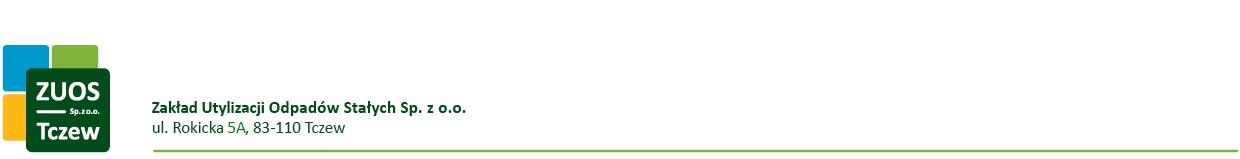 Załącznik nr 2 nazwa i adres Wykonawcy: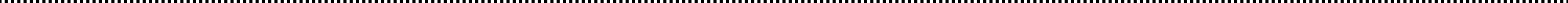       (miejscowość, data)FORMULARZ OFERTOWYZamawiający: Zakład Utylizacji Odpadów Stałych Sp. z o.o., ul. Rokicka 5A, 83-110 Tczew.Przystępując do postępowania o udzielenie zamówienia publicznego prowadzonego w trybie przewidzianym dla zakupów, dostaw i usług o wartości poniżej kwoty 30 000 euro, oferujemy wykonanie przedmiotu zamówienia na warunkach określonych przez Zamawiającego:1.	Oferujemy wykonanie zamówienia t.j. za usługę pełnienia funkcji Inżyniera Kontraktu dla zadania Rozbudowa Regionalnego Zakładu Unieszkodliwiania Odpadów w Tczewie (Kontrakt IX), za cenę ofertową: brutto ……………………. zł,(słownie: ……………………………………………………………………………………),Oferowana cena zawiera wszystkie koszty związane z wykonaniem zamówienia.2.	Termin wykonania przedmiotu umowy oraz zakres zgodnie z postanowieniami OPZ.3.	Akceptujemy zasady rozliczenia i terminy płatności określone we wzorze umowy.4.	Oświadczamy, że uważamy się za związanych niniejszą ofertą przez okres 30 dni od terminu składania ofert.5.	Posiadamy NIP …………………………………., REGON ………………………,aktualny odpis z właściwego rejestru lub z centralnej ewidencji i informacji o działalności gospodarczej, wystawiony nie wcześniej niż 6 miesięcy przed upływem terminu składania ofert………………………….(kopię należy dołączyć do oferty)6.	Następujące zadania zostaną powierzone podwykonawcom (wypełnić w przypadku zatrudnienia podwykonawców) ………………………………………………………………...PODPIS(Y):Lp.Nazwa(y) Wykonawcy(ów)Nazwisko i imię osoby (osób) upoważnionej(ych) do podpisania niniejszej oferty w imieniu Wykonawcy(ów)Podpis(y) osoby(osób) upoważnionej(ych) do podpisania niniejszej oferty w imieniu Wykonawcy(ów)Pieczęć(cie) Wykonawcy(ów)Miejscowość i data